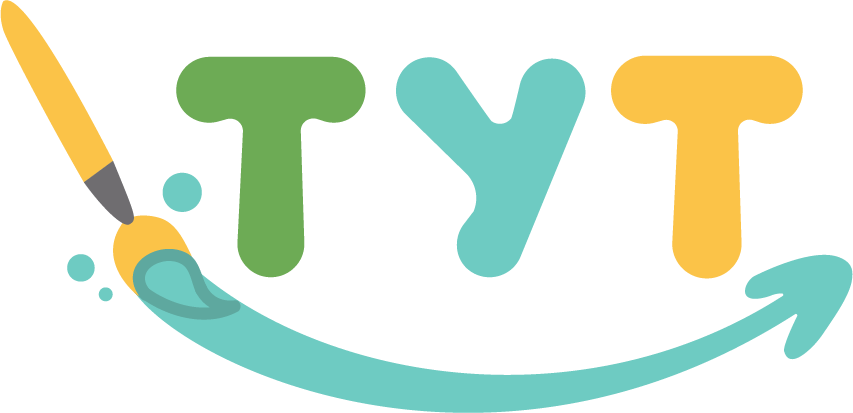 Ежегодный Всероссийский конкурсдля детей и педагогов «Светлая Пасха»Всероссийская конкурсная площадка «ТУТ как тут» представляет ежегодныйВсероссийский конкурс для детей и педагогов, посвященный празднованию Пасхи,«Светлая Пасха»!В конкурсе могут принять участие все желающие! Результаты и Дипломы всем от 2 часов до 2 суток!Конкурс проводится с 01.04.2021 по 15.05.2021.Условия участия: руководитель или законный представитель ребенка-участника конкурса оплачивает оргвзнос123,00 рубля за один предоставленный материал. Затем на электронный адрес Оргкомитета или с помощью формы отправки материала на официальном сайте организатора высылает:копию квитанции об оплате оргвзноса; заявку; конкурсные материалы. ВНИМАНИЕ! Участие можно оплатить онлайн на нашем сайте!Номинации:- Художественно-изобразительное творчество (рисунки).- Декоративно-прикладное творчество (поделки).- Литературное творчество (стихи, рассказы, сказки собственного сочинения).- Медиа-творчество (фото, видео, презентации и т.д.)- Профессиональное мастерство (конспекты занятий/уроков; проекты и т.д.)Работы принимаются по электронной почте tutkonkurs@mail.ru с обязательной пометкой «Пасха», а также с помощью электронной формы отправки статьи на сайте тутконкурс.рф.Награждение: каждый участник и его педагог-наставник (при наличии) в течение двух суток после поступления денежных средств на счет организатора получает Диплом! Документы предоставляются только в электронном виде!Платежные реквизиты для участия в конкурсе «Светлая Пасха».ИП Иванова Анастасия Андреевна      ИНН 420541171007Р/с  40802810026000019592 Отделение №8615 ПАО «Сбербанк России»  г. КемеровоК/с 30101810200000000612 в ГРКЦ ГУ ЦБ  г. Кемерово БИК 043207612Наименование платежа: «Конкурс Пасха». Сумма платежа: 123,00 рубля.Форма заявки участника КонкурсаНазвание работы, номинацияФИО, возраст непосредственного участника (ов)ФИО, должность педагога-наставника (при наличии)Образовательная организация, область, городАдрес с индексом, телефон, e-mail участника(ов)